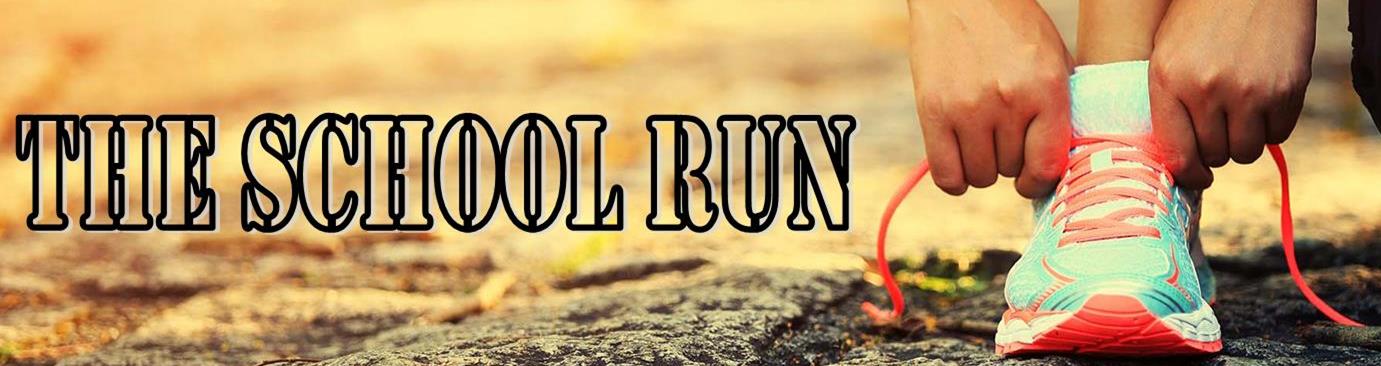 2021 Rainbow Virtual ChallengeRegistration FormContact Name ___________________________________________________________________________School Name ____________________________________________________________________________Address _______________________________________________________________________________________________________________________________________________________________________Post Code ______________________________________________________________________________Telephone Number_______________________________________________________________________Email Address ___________________________________________________________________________Email Address of Finance Officer ____________________________________________________________Date that you require your medals _________________________________________________________For £2.49 per child you will receive:A high quality medal with ribbon. A certificate to downloadI would like _________medals at a cost of £2.49 per child.Colour of plain ribbon _________________________Engraving to go on the back (maximum of 20 characters) ______________________________Name _________________________________		Signed ________________________________Position ________________________________		Date _________________________________The School Run 2021 – A trading name of the Primary Resource Centresupport@ukschoolrun.com